        Приложение  к постановлению администрации    города Мурманска      от                №Карта-схема границ прилегающей территории1. Местоположение прилегающей территории (адресные ориентиры):                 город Мурманск, Первомайский административный округ, проспект Кольский,             в районе дома 49а.2. Кадастровый номер объекта (при наличии), по отношению к которому устанавливается прилегающая территория: 51:20:0001319:13.3. Площадь прилегающей территории: 1060 кв.м.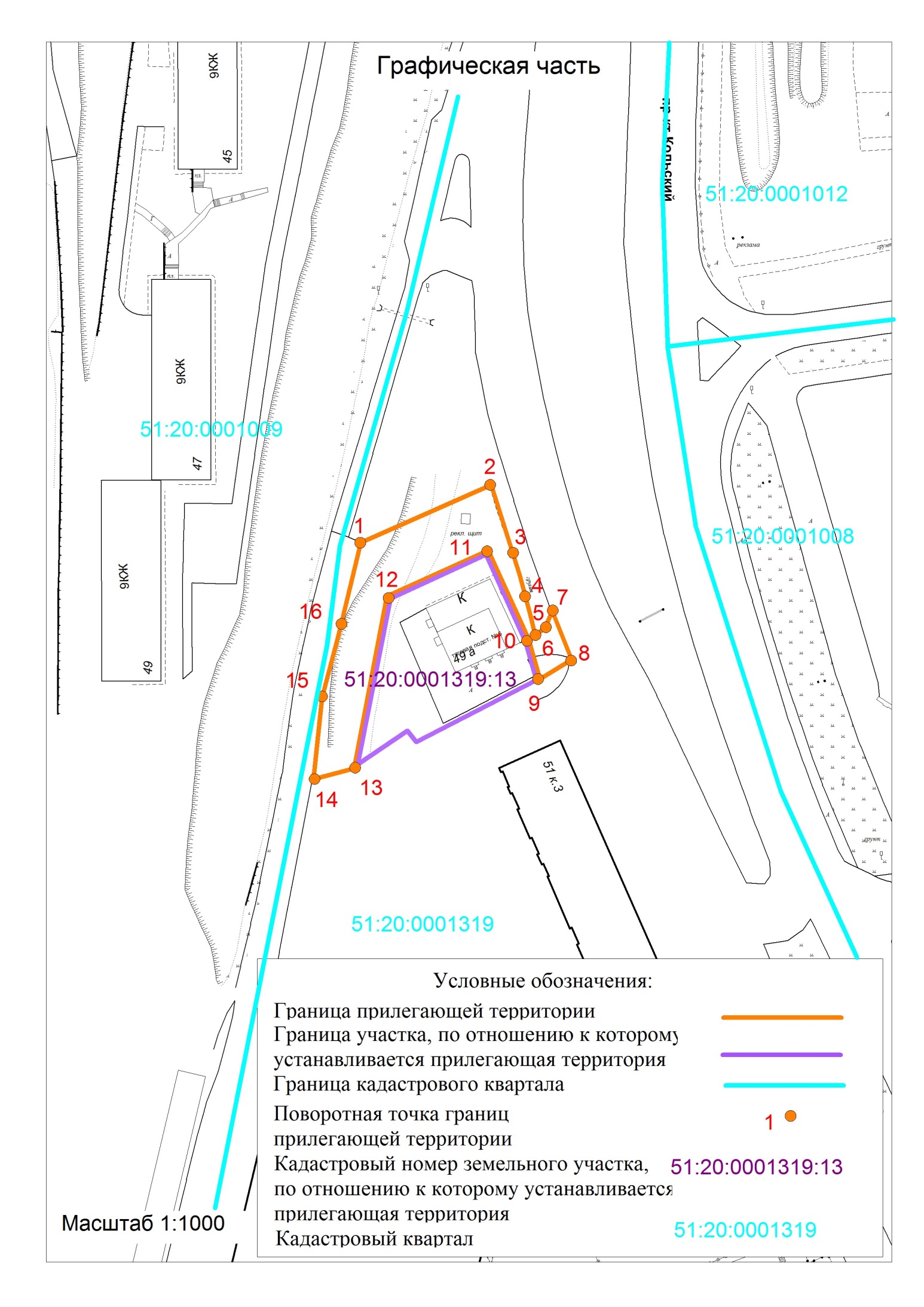 